Муниципальное бюджетное общеобразовательное учреждение Спасская средняя школаСогласовано							Утверждено директор МБОУзам.директора						«Спасская средняя школа»__________ С.Л.Жукова					_____________ В.Н.Чавкинадата ________________					приказ № _____ от ____________Рабочий проект по предмету «Изобразительное искусство»Модуль «Азбука цифровой графики 1-4 класс»Тема: «Система уроков по изучению основ цифровой графики в начальной школе»                                   Телегина Т.Е.Учитель ИЗО и Музыкипервая квалификационная категорияс. Спасское2023 г.Актуальность программыРабочий проект по изучению основ цифровой графики в начальной школе для учеников с 1 по 4 класс разработан на основе Федерального государственного образовательного стандарта начального общего образования, Концепции духовно-нравственного развития и воспитания личности гражданина России, основной общеобразовательной программы начального общего образования ОУ, планируемых результатов начального общего образования.В соответствии с Федеральным государственным образовательным стандартом начального общего образования учебный предмет «Изобразительное искусство» входит в предметную область «Искусство» и является обязательным для изучения. Содержание предмета «Изобразительное искусство» структурировано как система тематических модулей и входит в учебный план 1—4 классов программы начального общего образования в объёме одного учебного часа в неделю. При этом предусматривается возможность реализации этого курса при выделении на его изучение двух учебных часов в неделю за счёт вариативной части учебного плана, определяемой участниками образовательного процесса. При этом предполагается не увеличение количества тем для изучения, а увеличение времени на практическую художественную деятельность. Это способствует качеству обучения и достижению более высокого уровня как предметных, так и личностных и метапредметных результатов обучения.Общее число часов, отведённых на изучение учебного предмета «Изобразительное искусство», — 135 ч (один час в неделю в каждом классе). 1 класс — 33 ч, 2 класс — 34 ч, 3 класс — 34 ч, 4 класс — 34 ч.Ребенок в современном информационном обществе должен уметь работать на компьютере, находить нужную информацию в различных информационных источниках (электронных энциклопедиях, Интернете), обрабатывать ее и использовать приобретенные знания и навыки в жизни.Учащиеся младших классов выражают большой интерес к работе на компьютере и обладают психологической готовностью к активной встрече с ним. Общение с компьютером увеличивает потребность в приобретении знаний, продолжении образования.В младшем школьном возрасте происходит постепенная смена ведущей деятельности, переход от игры к учебе. При этом игра сохраняет свою ведущую роль. Поэтому значительное место на занятиях занимают игры. Возможность опоры на игровую деятельность позволяет сделать интересными и осмысленными любую учебную деятельность. Дети при восприятии материала обращают внимание на яркую подачу его, эмоциональную окраску, в связи с этим основной формой объяснения материала является демонстрация.Характеристика программыПрограмма рассчитана на детей младшего школьного возраста, то есть для учащихся 1-4 классов.Программа составлена с учетом санитарно-гигиенических требований, возрастных особенностей учащихся младшего школьного возраста и рассчитана на работу с графическими сенсорными ноутбуками в кабинетах цифровой образовательной среды (ЦОС) в общеобразовательном классе.Занятия проводятся с подгруппами класса, по 1 часу 1 раз в неделю. Во время занятия обязательными являются физкультурные минутки, гимнастика для глаз. Занятия проводятся в нетрадиционной форме с использованием разнообразных дидактических игр.Как известно, современные графические редакторы для различных компьютеров с различными графическими системами обладают большими возможностями в создании и редактировании изображений обычно предусматривается выбор графических примитивов, установление их размеров, выбор цветовой гаммы, стирание ошибочно проведенных линий и выполненных рисунков и т.д.Вместе с тем изучение таких редакторов порой затруднено из-за освоения большого числа операционных действий. Поэтому, на наш взгляд, более целесообразно предлагать учащимся начальной школы более простые редакторы, моделирующие лишь отдельные функциональные возможности “профессиональных редакторов”. В них операциональные навыки не должны затенять деятельность, связанную с построением изображений.Предлагаемый графический редактор Paint построен именно по этому принципу. Как показывает проведенный эксперимент, освоение младшими школьниками режимов его работы происходит за очень короткое время 4-7 мин в 1 классе.Это позволяет очень быстро включать школьников в работу по выполнению различных рисунков.Данная программа позволит развивать формулированное ранее положение об оперировании учащихся понятиями “объект”, “имя”, “значение”. Например, можно, предлагая учащимся реальные объекты (игрушечные автомобили, домики и т.п.), обучать их созданию (конструированию) изображения на экране дисплея, затем запоминанию изображений под некоторым именем, вызову (считыванию) изображения по указанному имени.Кроме того, включение редактора в учебную деятельность позволит естественным образом знакомить учащихся с различными геометрическими фигурами и оперированию с ними.Немаловажное значение имеет методика обучения работе с графическим редактором. Вначале учащимся рассказывается о режимах работы, предлагается испытать некоторые режимы (например, выбор карандаша, изменение его цвета, изменение цвета фона изображения), затем предлагается выполнить конкретное задание по образцу. После этого обсуждаются режимы запоминания и вызова выполненных рисунков. В дальнейшем можно разнообразить деятельность учащихся: предлагать для копирования различные простые и сложные рисунки, затем проводить построение рисунков реальных объектов.Программа разработана с учётом особенностей первой ступени общего образования, а также возрастных и психологических особенностей младшего школьника.Программа занятий входит во внеурочную деятельность по направлению художественно-эстетическое развитие личности.Цель: формирование и развитие у детей практических умений в области компьютерной графики и проектно-творческой деятельности в рамках внеурочной деятельности для закрепления и систематизации знаний, полученных во время учебного процесса.Задачи:Дать школьникам первоначальное представление о компьютере и современных информационных и коммуникационных технологиях.Научить учащихся работать с программами WORD, PAINT, POWER POINT.Научить учащихся находить информацию в Интернете и обрабатывать ее.Углубить первоначальные знания и навыки использования компьютера для основной учебной деятельностиРазвивать творческие и интеллектуальные способности детей, используя знания компьютерных технологий.Материально-техническое обеспечение: кабинет ЦОС, интерактивная доска, компьютеры с сенсорным экраном (по количеству воспитанников), стилусы, компьютерные мыши, компьютер учителя, мультимедийная установка.Продолжительность занятия: 30 мин.Формы занятий:Основными, характерными при реализации данной программы формами являются комбинированные занятия. Занятия состоят из теоретической и практической частей, причём большее количество времени занимает практическая часть.При проведении занятий традиционно используются три формы работы:демонстрационная, когда обучающиеся слушают объяснения педагога и наблюдают за демонстрационным экраном или экранами компьютеров на ученических рабочих местах;фронтальная, когда обучающиеся синхронно работают под управлением педагога;самостоятельная, когда обучающиеся выполняют индивидуальные задания в течение части занятия или нескольких занятий.Образовательный процесс включает в себя различные методы обучения: репродуктивный (воспроизводящий); иллюстративный (объяснение сопровождается демонстрацией наглядного материала); проблемный (педагог ставит проблему и вместе с детьми ищет пути её решения).Важно соблюдать режим работы и предотвращать утомляемость зрительных рецепторов у детей. Работа с компьютером приводит к повышенным нагрузкам на органы зрения. Развивается зрительное утомление, которое способствует возникновению близорукости, головной боли, раздражительности, нервного напряжения и стресса.Для уменьшения зрительного напряжения необходимы:хорошее освещение;хорошо проветренное помещение;чёткое и контрастное изображение на экране компьютера;расстояние от глаз до экрана компьютера – не менее 50 – 60 см.Режим работы – один из факторов профилактики утомления и переутомления ребёнка при общении с компьютером.Следует помнить: продолжительность непрерывных занятий на компьютере для младших школьников составляет не более 15 минут. После 15 мин непрерывной работы следует проводить физкультурные паузы, в том числе и для глаз, в течение 3 – 4 минут.Примеры упражнений для снятия мышечного напряжения представлены в Приложении.Формы контроля.Анкетирование, тестирование, написание и иллюстрирование статей (WORD, POINT), редактирование текстов, создание презентаций POWER POINT, конкурсы работ учащихся, выставки, презентации и т.д. Теоретические знания оцениваются через участие во внеклассных мероприятиях.Срок освоения программы – 1 год.Объем курса – 34 часов.Примерная структура занятия1. Организационный момент (2 мин)2. Разминка. Короткие логические, математические задачи и задачи на развитие внимания (5мин)3. Объяснение нового материала или фронтальная работа по решению новых задач, работа на печатных листах (10 мин)4. Физкультминутка (3 мин)5. Работа за компьютером (15 мин)6. Релаксация (2 мин)7. Подведение итогов (3 мин)Планируемые результаты: должны знать:правила техники безопасности;основные устройства ПК;правила работы за компьютером;виды информации и действия с ней;назначение и возможности графических редакторов ArtRage, PAINT;возможности текстового редактора WORD;назначение и работу программы Power Point;должны уметь:соблюдать требования безопасности труда и пожарной безопасности;включить, выключить компьютер;работать с устройствами ввода/вывода (клавиатура, мышь, дисководы);свободно набирать информацию на русском и английском регистре;запускать нужные программы, выбирать пункты меню, правильно закрыть программу.работать с программами ArtRage, Word, Paint, Power Point;создавать презентацию, используя все возможности Power Point;составлять и защищать творческие мини-проектыПредметные результаты Предметные результаты сформулированы по годам обучения на основе модульного построения содержания в соответствии с Приложением № 8 к Федеральному государственному образовательному стандарту начального общего образования, утверждённому приказом Министерства просвещения Российской Федерации.1 КЛАССМодуль «Азбука цифровой графики» Приобретать опыт создания фотографий с целью эстетического и целенаправленного наблюдения природы. Приобретать опыт обсуждения фотографий с точки зрения того, с какой целью сделан снимок, насколько значимо его содержание и какова композиция в кадре.2 КЛАССМодуль «Азбука цифровой графики» Осваивать возможности изображения с помощью разных видов линий в программе Paint (или другом графическом редакторе). Осваивать приёмы трансформации и копирования геометрических фигур в программе Paint, а также построения из них простых рисунков или орнаментов. Осваивать в компьютерном редакторе (например, Paint) инструменты и техники — карандаш, кисточка, ластик, заливка и др. — и создавать простые рисунки или композиции (например, образ дерева). Осваивать композиционное построение кадра при фотографировании: расположение объекта в кадре, масштаб, доминанта. Участвовать в обсуждении композиционного построения кадра в фотографии.3 КЛАССМодуль «Азбука цифровой графики» Осваивать приёмы работы в графическом редакторе с линиями, геометрическими фигурами, инструментами традиционного рисования. Применять получаемые навыки для усвоения определённых учебных тем, например: исследования свойств ритма и построения ритмических композиций, составления орнаментов путём различных повторений рисунка узора, простого повторения (раппорт), экспериментируя на свойствах симметрии; создание паттернов. Осваивать с помощью создания схемы лица человека его конструкцию и пропорции; осваивать с помощью графического редактора схематическое изменение мимики лица.Осваивать приёмы соединения шрифта и векторного изображения при создании поздравительных открыток, афиши и др. Осваивать приёмы редактирования цифровых фотографий с помощью компьютерной программы Picture Manager (или другой): изменение яркости, контраста и насыщенности цвета; обрезка изображения, поворот, отражение. Осуществлять виртуальные путешествия в отечественные художественные музеи и, возможно, знаменитые зарубежные художественные музеи на основе установок и квестов, предложенных учителем.4 КЛАССМодуль «Азбука цифровой графики» Осваивать правила линейной и воздушной перспективы с помощью графических изображений и их варьирования в компьютерной программе Paint: изображение линии горизонта и точки схода, перспективных сокращений, цветовых и тональных изменений. Моделировать в графическом редакторе с помощью инструментов геометрических фигур конструкцию традиционного крестьянского деревянного дома (избы) и различные варианты его устройства. Использовать поисковую систему для знакомства с разными видами деревянного дома на основе избы и традициями и её украшений. Осваивать строение юрты, моделируя её конструкцию в графическом редакторе с помощью инструментов геометрических фигур, находить в поисковой системе разнообразные модели юрты, её украшения, внешний и внутренний вид юрты. Моделировать в графическом редакторе с помощью инструментов геометрических фигур конструкции храмовых зданий разных культур (каменный православный собор с закомарами, со сводами-нефами, главой, куполом; готический или романский собор; пагода; мечеть). Построить пропорции фигуры человека в графическом редакторе с помощью геометрических фигур или на линейной основе; изобразить различные фазы движения, двигая части фигуры (при соответствующих технических условиях создать анимацию схематического движения человека). Освоить анимацию простого повторяющегося движения изображения в виртуальном редакторе GIF-анимации.Освоить и проводить компьютерные презентации в программе PowerPoint по темам изучаемого материала, собирая в поисковых системах нужный материал, или на основе собственных фотографий и фотографий своих рисунков; делать шрифтовые надписи наиболее важных определений, названий, положений, которые надо помнить и знать. Совершать виртуальные тематические путешествия по художественным музеям мира.ТЕМАТИЧЕСКОЕ ПЛАНИРОВАНИЕ1 КЛАСС2 КЛАСС3 КЛАСС4 КЛАССМетодическое обеспечение для учителя:Дуванов А.А., Азы информатики. Рисуем на компьютере. Книга учителя.- СПб.: БХВ-Петербург, 2008.- 352с.: ил.Практические задания по курсу «Пользователь персонального компьютера». Методическое пособие./Разработано: В.П. Жуланова, Е.О. Казадаева, О.Л. Колпаков, В.Н. Борздун, М.А. Анисова , О.Н. Тырина, Н.Н. Тырина-Кемерово: КРИПКиПРО.- 2011.Симонович С.В., Компьютер в вашей школе.-М.: АСТ-ПРЕСС КНИГА: Инфорком-Пресс, 2009.-336с.:ил.Tux Paint - http://maemos.ru/forum/index.php?showtopic=1801Программа «Раскраска» http://kharkov.zachalo.ru/deti/raskraska.htmlGP Puzzle (пазлы) http://todostep.ru/pazly.htmlПриложениеГорячие клавиши: Выбор карандаша (F1-поис вперед, F2-поис назад);Изменение цвета карандаша (F3);Изменение цвета фона (F4);Очистка экрана (F5);Запоминание рисунка (F6);Считывание рисунка(F7);Копировать (Ctrl + V)Вставить (CTRL + C)Тест «Круги» Э. ВартегаМетодика направлена на изучение невербального компонента креативности. Может проводиться как в групповой, так и в индивидуальной форме. Выдается бланк с 20 кругами (диаметр — 3 см.) (рис. 7.5).Инструкция. На бланке нарисовано 20 кругов. Ваша задача — нарисовать как можно больше предметов или явлений, используя круги как основу. Рисовать можно и вне, и внутри (использовать 1—2 и больше кругов для одного рисунка). Подумайте, как использовать круги, чтобы получились оригинальные рисунки. Под каждым рисунком напишите, что нарисовано. Рисовать надо слева направо. На выполнение теста дается 5 мин. Не забывайте, что результаты вашей работы будут оцениваться по степени оригинальности рисунков.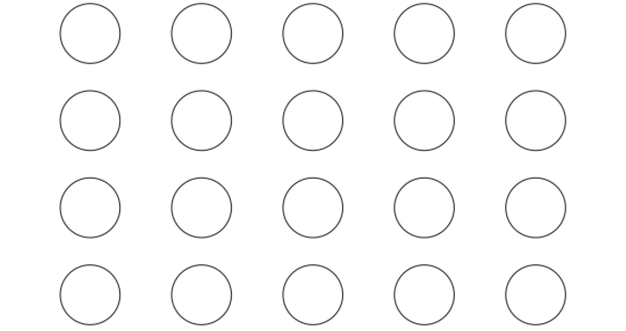 Рис. 7.5. Бланк методики «Круги Вартега»Обработка результатов включает следующие показатели:1) беглость мышления — общее количество рисунков, за каждый рисунок - 1 балл;2) гибкость мышления — количество классов рисунков, за каждый класс —1 балл (классы рисунков: природа — растения и животные можно разделить на два класса, предметы быта, наука и техника, спорт, декоративные предметы, человек, экономика, Вселенная);3) оригинальность мышления — за каждый редко встречающийся рисунок —2 балла. Для этого нужно провести ранжирование по частоте встречаемости конкретного рисунка во всей выборке;4) коэффициент творческого воображения — общая сумма баллов но оригинальности делится на количество рисунков.Интерпретация. При интерпретации данных можно опираться на средние значения (табл. 7.7), полученные В. Е. Василенко (2003) и И. В. Тюлевой (2006) на общей выборке 155 человек: 82 мальчика и 73 девочки.Таблица 7.7Показатели невербальной креативности у младших школьников по тесту «Крути» Вартега (на общей выборке 155 детей)Методика Вартега «Круги» может применяться на широком возрастном диапазоне, включая как дошкольный возраст, так и период взрослости.Примеры упражнений для снятия мышечного напряженияУпражнения для глазСпециальные упражнения для глаз не только тренируют мышцы, управляющие их движением, они активизируют кровообращение в данной области и снижают умственное утомление. Применение указанных упражнений с детьми младшего школьного возраста наиболее успешно при использовании образного восприятия, игровых заданий.Для первого упражнения возможно использование игрового задания «День – ночь». Для второго (при движении глаз вверх, вниз) – «Пол, потолок» или «Небо, земля». При движении глаз влево и вправо – игровое задание «Часики» («Тик – так»). Для третьего упражнения – «Мы рисуем».1. Плотно закрыть и широко открыть глаза. Повторить 5–6 раз с интервалом 30 секунд.2. Посмотрите вверх, вниз, вправо, влево и в обратном направлении.3. 2–е и 3–е упражнения можно делать не только с открытыми, но и с закрытыми глазами. Упражнения выполняются сидя. Количество повторений каждого из них 3 – 4 раза.5. Сидя за партой, крепко зажмурить глаза на 3 – 5 секунд, а затем открыть их на 3 – 5 секунд. Повторить 6 – 8 раз.Это упражнение укрепляет мышцы век, улучшает кровообращение, способствуя расслаблению мышц глаз.Несколько упражнений для рук и кистей:1) Опустите руки вдоль туловища и немного потрясите расслабленными кистями. Так кровь будет приливать к кончикам пальцев и позволит рукам больше расслабиться.2) Потом поставьте локти на стол, а руки поднимите вверх и сделайте несколько круговых движений в разные стороны расслабленными кистями рук.3) Постарайтесь, как можно более сопротивляясь, сжать пальцы в кулак и так же с силой их разожмите. Сначала сжимайте все пальцы вместе, а затем поочерёдно соберите в кулак. После этого снова расслабьте руки, опустив их вдоль туловища и немного встряхнув кистями.4) Сделайте из пальцев "замок" и повращайте кистями вправо и влево и, не расцепляя рук, повторите эти движения большими пальцами - один вращается вокруг другого. В том же положении сделайте волновые движения руками.5) Сложите ладони и пальцы вместе и с силой надавите одной рукой на другую.Для снятия общего напряжения:1. Стойка ноги врозь, руки согнутые вперед, кисти в кулаках. 1 – с поворотом туловища налево "удар" правой рукой вперед. 2 – и.п. 3–4 – то же в другую сторону. Повторить 6–8 раз. Дыхание не задерживать.2. О.с. 1 – руки в стороны, туловище и голову повернуть налево. 2 – руки вверх. 3 – руки за голову. 4 – и.п. Повторить 4–6 раз в каждую сторону. Темп медленный.Для улучшения мозгового кровообращения:1. О.с. 1 – руки за голову; локти развести пошире, голову наклонить назад. 2 – локти вперед. 3–4 – руки расслабленно вниз, голову наклонить вперед. Повторить 4–6 раз. Темп медленный.2. И.п. – сидя на стуле. 1 – голову наклонить вправо. 2 – и.п. 3 – голову наклонить влево. 4 – и.п. Повторить 4–6 раз. Темп средний.Для снятия утомления туловища и ног:1. И.п. – стойка ноги врозь, руки за голову. 1–3 – круговые движения тазом в одну сторону. 4–6 – то же в другую сторону. 7–8 – руки вниз и расслабленно потрясти кистями. Повторить 4–6 раз. Темп средний.2. И.п. – стойка ноги врозь. 1–2 – наклон вперед, правая рука скользит вдоль ноги вниз, левая, сгибаясь, вдоль тела вверх. 3–4 – и.п. 5–8 – то же в другую сторону. Повторить 6–8 раз. Темп средний.3. Упражнение «Крылышки». Основная нагрузка – на мышцы плечевого пояса; предназначено для нормализации работы позвоночника спинного мозга.Руки на пояснице сзади. Кулаки неплотные. Отводить локти назад и вперёд попарно и поочерёдно.4.Упражнение «Кочерга». Ногу поднимать перед собой носком вовнутрь. Выполняется сидя ногами поочерёдно и попарно.Тема/разделКол-во академ. часов, отводимых на освоение темыСодержаниеЭОР и ЦОРОсновные виды деятельности обучающихсяДеятельность учителя с учетом рабочей программы воспитанияВведение в предмет. Техника безопасности в компьютерном классе (2 часа).Введение в предмет. Техника безопасности в компьютерном классе (2 часа).Введение в предмет. Техника безопасности в компьютерном классе (2 часа).Введение в предмет. Техника безопасности в компьютерном классе (2 часа).Введение в предмет. Техника безопасности в компьютерном классе (2 часа).Введение в предмет. Техника безопасности в компьютерном классе (2 часа).Введение в предмет. Техника безопасности в компьютерном классе (2 часа).1Вводное занятие1История создания компьютера.Просмотр мультфильма.Ответы на вопросы в игровой форме на платформе Word wallЗнать историю создания компьютера.Выполнять гимнастику для рук и глаз.Установление доверительных отношений с обучающимися, способствующих позитивному восприятию обучающимися требований и просьб учителя, привлечению их внимания к обсуждаемой на уроке информации, активизации их познавательной деятельности/2Техника безопасности1Правила техники безопасности, правила поведения при работе с ноутбуком.Ответы на вопросы в игровой форме на платформе Word wallMyquizИзучение правил поведения при работе с ноутбуком. Уметь включать и выключать компьютер. Соблюдать гигиенические требования работы с компьютером, выполнять гимнастику для рук и глаз. Знать историю создания компьютера.Выполнять гимнастику для рук и глаз.Установление доверительных отношений с обучающимися, способствующих позитивному восприятию обучающимися требований и просьб учителя, привлечению их внимания к обсуждаемой на уроке информации, активизации их познавательной деятельности/Компьютерная грамотность (2 часа)Компьютерная грамотность (2 часа)Компьютерная грамотность (2 часа)Компьютерная грамотность (2 часа)Компьютерная грамотность (2 часа)Компьютерная грамотность (2 часа)Компьютерная грамотность (2 часа)3 Как это работает?1Рабочий стол в реальном и виртуальном мире. Мышь и стилус.Работа с интерактивной доской.Кабинет ЦОС Знать элементы рабочего стола. Уметь их перемещать. Меню пуск.Выполнять гимнастику для рук и глаз.Установление доверительных отношений с обучающимися, способствующих позитивному восприятию обучающимися требований и просьб учителя, привлечению их внимания к обсуждаемой на уроке информации, активизации их познавательной деятельности/4Начни работу с нажатия кнопки «Пуск»1Меню. Возможность выбора.Работа с интерактивной доской.Кабинет ЦОС Иметь представление о структуре главного меню. Уметь запускать и закрывать программы и приложения.Выполнять гимнастику для рук и глаз.Установление доверительных отношений с обучающимися, способствующих позитивному восприятию обучающимися требований и просьб учителя, привлечению их внимания к обсуждаемой на уроке информации, активизации их познавательной деятельности/Знакомство с графическим редактором Paint (6 часов)Знакомство с графическим редактором Paint (6 часов)Знакомство с графическим редактором Paint (6 часов)Знакомство с графическим редактором Paint (6 часов)Знакомство с графическим редактором Paint (6 часов)Знакомство с графическим редактором Paint (6 часов)Знакомство с графическим редактором Paint (6 часов)5Графический редактор Paint 1Назначение и основные возможности графического редактора. Алгоритм запуска. Интерфейс программы (рабочее окно, панель инструментов, палитра)Работа с интерактивной доской.Сенсорные графические планшеты. Кабинет ЦОС Запуск программы Paint. Выбор инструмента кисть или карандаш. Рисунок линий различной ширины и длины. Выполнять гимнастику для рук и глаз.Установление доверительных отношений с обучающимися, способствующих позитивному восприятию обучающимися требований и просьб учителя, привлечению их внимания к обсуждаемой на уроке информации, активизации их познавательной деятельности/Проведение тестирования по методике Вартега «Круги»«Преврати кружочки в какие-нибудь необычные предметы (нарисуй их, используя эти круги)». На выполнение задания дается 5 минут. 6Создание и сохранение объектов, изучение цветовой палитры в графическом редакторе Paint1Практическая работа: нарисуй три фигуры разным цветом и сохрани их под своим именем.Работа с интерактивной доской.Сенсорные графические планшеты. Кабинет ЦОС Изучение основных геометрических форм: круг, квадрат, треугольник.Выполнять гимнастику для рук и глаз.Установление доверительных отношений с обучающимися, способствующих позитивному восприятию обучающимися требований и просьб учителя, привлечению их внимания к обсуждаемой на уроке информации, активизации их познавательной деятельности/7Первые представления о композиции: на уровне образного восприятия.1Практическая работа: «Строим дом»Работа с интерактивной доской.Сенсорные графические планшеты. Кабинет ЦОС Изучение основных геометрических форм: круг, квадрат, треугольник.Выполнять гимнастику для рук и глаз.Установление доверительных отношений с обучающимися, способствующих позитивному восприятию обучающимися требований и просьб учителя, привлечению их внимания к обсуждаемой на уроке информации, активизации их познавательной деятельности/8Копирование и объединение объектов.1Практическая работа: «Создание орнамента»Работа с интерактивной доской.Сенсорные графические планшеты. Кабинет ЦОС Копирование и объединение объектов.Выполнять гимнастику для рук и глаз.Установление доверительных отношений с обучающимися, способствующих позитивному восприятию обучающимися требований и просьб учителя, привлечению их внимания к обсуждаемой на уроке информации, активизации их познавательной деятельности/9Копирование и объединение объектов. Изучение инструмента ластик.1Практическая работа: «Радуга»Работа с интерактивной доской.Сенсорные графические планшеты. Кабинет ЦОС Копирование и объединение объектов. Изучение палитры. Рисование разноцветных линий.Выполнять гимнастику для рук и глаз.Установление доверительных отношений с обучающимися, способствующих позитивному восприятию обучающимися требований и просьб учителя, привлечению их внимания к обсуждаемой на уроке информации, активизации их познавательной деятельности/10Выбор фрагмента изображения 1Перемещение, копирование, удаление, изменение размеров объекта.Работа с интерактивной доской.Сенсорные графические планшеты. Кабинет ЦОС Знать возможности меню «Правка».Выполнять гимнастику для рук и глаз.Установление доверительных отношений с обучающимися, способствующих позитивному восприятию обучающимися требований и просьб учителя, привлечению их внимания к обсуждаемой на уроке информации, активизации их познавательной деятельности/Я учусь рисовать на компьютере. Индивидуальная работа на сенсорном графическом планшете (8 часов)Я учусь рисовать на компьютере. Индивидуальная работа на сенсорном графическом планшете (8 часов)Я учусь рисовать на компьютере. Индивидуальная работа на сенсорном графическом планшете (8 часов)Я учусь рисовать на компьютере. Индивидуальная работа на сенсорном графическом планшете (8 часов)Я учусь рисовать на компьютере. Индивидуальная работа на сенсорном графическом планшете (8 часов)Я учусь рисовать на компьютере. Индивидуальная работа на сенсорном графическом планшете (8 часов)Я учусь рисовать на компьютере. Индивидуальная работа на сенсорном графическом планшете (8 часов)11Линейный рисунок. Графические материалы и их особенности. 1Разные виды линий. Линии в природе. Ветки (по фотографиям): тонкие — толстые, порывистые, угловатые, плавные и др.Работа с интерактивной доской.Сенсорные графические планшеты. Кабинет ЦОС, стилус.Приёмы рисования линией.Выполнять гимнастику для рук и глаз.Установление доверительных отношений с обучающимися, способствующих позитивному восприятию обучающимися требований и просьб учителя, привлечению их внимания к обсуждаемой на уроке информации, активизации их познавательной деятельности/12Рисунок с натуры: «Листья»1Определение формы.Работа с интерактивной доской.Сенсорные графические планшеты. Кабинет ЦОС, стилус.Рисунок листьев разной формы (треугольный, круглый, овальный, длинный).Выполнять гимнастику для рук и глаз.Установление доверительных отношений с обучающимися, способствующих позитивному восприятию обучающимися требований и просьб учителя, привлечению их внимания к обсуждаемой на уроке информации, активизации их познавательной деятельности/13-14Последовательность рисунка. 2От одного пятна — «тела», меняя пропорции «лап» и «шеи», получаем рисунки разных животныхРабота с интерактивной доской.Сенсорные графические планшеты. Кабинет ЦОС, стилус.Первичные навыки определения пропорций и понимания их значения.Выполнять гимнастику для рук и глаз.Установление доверительных отношений с обучающимися, способствующих позитивному восприятию обучающимися требований и просьб учителя, привлечению их внимания к обсуждаемой на уроке информации, активизации их познавательной деятельности/15-16Линейный тематический рисунок (линия-рассказчица) 2на сюжет стихотворения или сюжет из жизни детей (игры во дворе, в походе и др.) с простым и весёлым повествовательным сюжетомРабота с интерактивной доской.Сенсорные графические планшеты. Кабинет ЦОС, стилус.Развитие образного воображения.Выполнять гимнастику для рук и глаз.Установление доверительных отношений с обучающимися, способствующих позитивному восприятию обучающимися требований и просьб учителя, привлечению их внимания к обсуждаемой на уроке информации, активизации их познавательной деятельности/17-18Пятно-силуэт. 2Превращение случайного пятна в изображение зверушки или фантастического зверя.Работа с интерактивной доской.Сенсорные графические планшеты. Кабинет ЦОС, стилус.Развитие образного видения и способности целостного, обобщённого видения. Пятно как основа графического изображения. Тень как пример пятна. Теневой театр. Силуэт.Выполнять гимнастику для рук и глаз.Установление доверительных отношений с обучающимися, способствующих позитивному восприятию обучающимися требований и просьб учителя, привлечению их внимания к обсуждаемой на уроке информации, активизации их познавательной деятельности/Жанры художественной живописи в графике (8 часов)Жанры художественной живописи в графике (8 часов)Жанры художественной живописи в графике (8 часов)Жанры художественной живописи в графике (8 часов)Жанры художественной живописи в графике (8 часов)Жанры художественной живописи в графике (8 часов)Жанры художественной живописи в графике (8 часов)19-20Цвет как одно из главных средств выражения в изобразительном искусстве. 2Натюрморт «Яблоко на столе»Работа с интерактивной доской.Сенсорные графические планшеты. Кабинет ЦОС, стилус.Понятие плоскости и контраста.Выполнять гимнастику для рук и глаз.Установление доверительных отношений с обучающимися, способствующих позитивному восприятию обучающимися требований и просьб учителя, привлечению их внимания к обсуждаемой на уроке информации, активизации их познавательной деятельности/21-22Три основных цвета. Ассоциативные представления, связанные с каждым из цветов. Навыки смешения красок и получения нового цвета. 2Пейзаж «Закат солнца»Работа с интерактивной доской.Сенсорные графические планшеты. Кабинет ЦОС, стилус.Эмоциональная выразительность цвета. Цвет как выражение настроения, душевного состояния.Выполнять гимнастику для рук и глаз.Установление доверительных отношений с обучающимися, способствующих позитивному восприятию обучающимися требований и просьб учителя, привлечению их внимания к обсуждаемой на уроке информации, активизации их познавательной деятельности/23-24Наш мир украшают цветы. 2Пейзаж «Цветочное поле»Работа с интерактивной доской.Сенсорные графические планшеты. Кабинет ЦОС, стилус.Живописное изображение по представлению и восприятию разных по цвету и формам цветков. Развитие навыков работы с формой и цветом.Выполнять гимнастику для рук и глаз.Установление доверительных отношений с обучающимися, способствующих позитивному восприятию обучающимися требований и просьб учителя, привлечению их внимания к обсуждаемой на уроке информации, активизации их познавательной деятельности/25-26Тематическая композиция «Времена года». 2Контрастные цветовые состояния времён года.Работа с интерактивной доской.Сенсорные графические планшеты. Кабинет ЦОС, стилус.Работа в теплой и холодной цветовой гамме. Сравнение. Контраст.Выполнять гимнастику для рук и глаз.Установление доверительных отношений с обучающимися, способствующих позитивному восприятию обучающимися требований и просьб учителя, привлечению их внимания к обсуждаемой на уроке информации, активизации их познавательной деятельности/Фотография (7 часов)Фотография (7 часов)Фотография (7 часов)Фотография (7 часов)Фотография (7 часов)Фотография (7 часов)Фотография (7 часов)27Моя первая фотография.  1Что такое фотография? Что такое фотоаппарат. Работа с интерактивной доской.Кабинет ЦОС.Как правильно фотографировать на камеру телефона.Выполнять гимнастику для рук и глаз.Установление доверительных отношений с обучающимися, способствующих позитивному восприятию обучающимися требований и просьб учителя, привлечению их внимания к обсуждаемой на уроке информации, активизации их познавательной деятельности/28Моя первая фотография.  1Содержание и композиция в кадре.Работа с интерактивной доской.Кабинет ЦОС.Приобретать опыт создания фотографий с целью эстетического и целенаправленного наблюдения природы.Выполнять гимнастику для рук и глаз.Установление доверительных отношений с обучающимися, способствующих позитивному восприятию обучающимися требований и просьб учителя, привлечению их внимания к обсуждаемой на уроке информации, активизации их познавательной деятельности/29Моя первая фотография.  1Жанры съемки. Работа с интерактивной доской.Кабинет ЦОС.Приобретать опыт создания фотографий с целью эстетического и целенаправленного наблюдения природы.Выполнять гимнастику для рук и глаз.Установление доверительных отношений с обучающимися, способствующих позитивному восприятию обучающимися требований и просьб учителя, привлечению их внимания к обсуждаемой на уроке информации, активизации их познавательной деятельности/30Симметрия в природе1Изучение фото бабочкиРабота с интерактивной доской.Кабинет ЦОС.Представления о симметрии. Развитие ассоциативного воображения.Выполнять гимнастику для рук и глаз.Установление доверительных отношений с обучающимися, способствующих позитивному восприятию обучающимися требований и просьб учителя, привлечению их внимания к обсуждаемой на уроке информации, активизации их познавательной деятельности/31-32Фотопроект «Наблюдение узоров в живой природе»2Практическая работаРабота с интерактивной доской.Кабинет ЦОС. Работа с камерой мобильного телефонаПоиск подходящих объектов. Фотосъемка объекта с разных расстояний. Фокус и расфокус.Выполнять гимнастику для рук и глаз.Установление доверительных отношений с обучающимися, способствующих позитивному восприятию обучающимися требований и просьб учителя, привлечению их внимания к обсуждаемой на уроке информации, активизации их познавательной деятельности/33Итоговое занятие. 1Защита фотопроектов.Работа с интерактивной доской.Кабинет ЦОС.Представление фоторабот.Обобщение знаний.№ п/пТема/разделКол-во академ. часов, отводимых на освоение темыСодержаниеЭОР и ЦОРОсновные виды деятельности обучающихсяДеятельность учителя с учетом рабочей программы воспитания1.	Введение в предмет. Техника безопасности в компьютерном классе (1 час).1.	Введение в предмет. Техника безопасности в компьютерном классе (1 час).1.	Введение в предмет. Техника безопасности в компьютерном классе (1 час).1.	Введение в предмет. Техника безопасности в компьютерном классе (1 час).1.	Введение в предмет. Техника безопасности в компьютерном классе (1 час).1.	Введение в предмет. Техника безопасности в компьютерном классе (1 час).1.	Введение в предмет. Техника безопасности в компьютерном классе (1 час).1Введение в предмет1Правила техники безопасности, правила поведения при работе с ноутбуком. История создания компьютера.Электронная презентация, мультипликация в Renderforest, цифровая игра «Да»/«Нет»Изучение правил поведения при работе с ноутбуком. Уметь включать и выключать компьютер. Соблюдать гигиенические требования работы с компьютером, выполнять гимнастику для рук и глаз. Знать историю создания компьютера.Установление доверительных отношений с обучающимися, способствующих позитивному восприятию обучающимися требований и просьб учителя, привлечению их внимания к обсуждаемой на уроке информации, активизации их познавательной деятельности/2.	Компьютерная грамотность (4 часа)2.	Компьютерная грамотность (4 часа)2.	Компьютерная грамотность (4 часа)2.	Компьютерная грамотность (4 часа)2.	Компьютерная грамотность (4 часа)2.	Компьютерная грамотность (4 часа)2.	Компьютерная грамотность (4 часа)2 Возможности ноутбука.Ноутбук и его основные устройства.1Демонстрация возможностей персональных компьютеров. Виды информации и действия с ней.Работа с интерактивной доской.Кабинет ЦОС.Знать элементы рабочего стола. Уметь их перемещать. Меню пуск. Рабочий стол в реальном и виртуальном мире. Мышь и стилус.Выполнять гимнастику для рук и глаз.Установление доверительных отношений с обучающимися, способствующих позитивному восприятию обучающимися требований и просьб учителя, привлечению их внимания к обсуждаемой на уроке информации, активизации их познавательной деятельности/3Понятие «виртуальный рабочий стол». Мышь.1Пуск «Меню». Возможность выбора.Работа с интерактивной доской.Кабинет ЦОС.Освоить понятие «виртуальный рабочий стол». Приобрести навыки работы с мышью.Выполнять гимнастику для рук и глаз.Установление доверительных отношений с обучающимися, способствующих позитивному восприятию обучающимися требований и просьб учителя, привлечению их внимания к обсуждаемой на уроке информации, активизации их познавательной деятельности/4Наш помощник - клавиатура.1Демонстрация возможностей клавиатуры. Работа с интерактивной доской.Кабинет ЦОС.Приобрести навыки работы с клавиатурой. Соблюдать гигиенические требования работы с компьютером. Выполнять гимнастику для рук и глаз.Установление доверительных отношений с обучающимися, способствующих позитивному восприятию обучающимися требований и просьб учителя, привлечению их внимания к обсуждаемой на уроке информации, активизации их познавательной деятельности/5Знакомимся с операционной системой. Поисковая система «Яндекс» и «Google»1Демонстрация возможностей операционной системы и и поисковой системы. Работа с интерактивной доской.Кабинет ЦОС.Иметь представление о графическом интерфейсе системной среды, компьютерном меню. Освоить технологию работы с меню. Работать с окнами. Интернет гигиена. Фильтры. Соблюдать гигиенические требования работы с компьютером.Выполнять гимнастику для рук и глаз.Установление доверительных отношений с обучающимися, способствующих позитивному восприятию обучающимися требований и просьб учителя, привлечению их внимания к обсуждаемой на уроке информации, активизации их познавательной деятельности/3.	Знакомство с графическим редактором ArtRage и Paint (3 часа)3.	Знакомство с графическим редактором ArtRage и Paint (3 часа)3.	Знакомство с графическим редактором ArtRage и Paint (3 часа)3.	Знакомство с графическим редактором ArtRage и Paint (3 часа)3.	Знакомство с графическим редактором ArtRage и Paint (3 часа)3.	Знакомство с графическим редактором ArtRage и Paint (3 часа)3.	Знакомство с графическим редактором ArtRage и Paint (3 часа)6Знакомство с программой ArtRage1Панель инструментов, ввод текста.Работа с интерактивной доской.Сенсорные графические планшеты. Кабинет ЦОСПриобрести навыки работы с программой ArtRage: запуск программы, выбор панели инструментов, ввод текста, сохранение и завершение работы. Выполнять гимнастику для рук и глаз.Установление доверительных отношений с обучающимися, способствующих позитивному восприятию обучающимися требований и просьб учителя, привлечению их внимания к обсуждаемой на уроке информации, активизации их познавательной деятельности/7Программа ArtRage1Первые инструменты для рисованияРабота с интерактивной доской.Сенсорные графические планшеты. Кабинет ЦОС Рисование кистью, линиями, фигурами, штампами, рисование искрами и радугой, стирание. Выполнять гимнастику для рук и глаз.Установление доверительных отношений с обучающимися, способствующих позитивному восприятию обучающимися требований и просьб учителя, привлечению их внимания к обсуждаемой на уроке информации, активизации их познавательной деятельности/8Приобрести навыки работы с программой ArtRage1Первые инструменты для рисованияРабота с интерактивной доской.Сенсорные графические планшеты. Кабинет ЦОС Рисование кистью, линиями, фигурами, штампами, рисование искрами и радугой, стирание. Выполнять гимнастику для рук и глаз.Установление доверительных отношений с обучающимися, способствующих позитивному восприятию обучающимися требований и просьб учителя, привлечению их внимания к обсуждаемой на уроке информации, активизации их познавательной деятельности/4.	Я учусь рисовать на компьютере. Индивидуальная работа на сенсорном графическом планшете (8 часов)4.	Я учусь рисовать на компьютере. Индивидуальная работа на сенсорном графическом планшете (8 часов)4.	Я учусь рисовать на компьютере. Индивидуальная работа на сенсорном графическом планшете (8 часов)4.	Я учусь рисовать на компьютере. Индивидуальная работа на сенсорном графическом планшете (8 часов)4.	Я учусь рисовать на компьютере. Индивидуальная работа на сенсорном графическом планшете (8 часов)4.	Я учусь рисовать на компьютере. Индивидуальная работа на сенсорном графическом планшете (8 часов)4.	Я учусь рисовать на компьютере. Индивидуальная работа на сенсорном графическом планшете (8 часов)9Программа ArtRage.Моя первая картина.1Раскрасим готовую картинку.Работа с интерактивной доской.Сенсорные графические планшеты. Кабинет ЦОСЗнакомство с возможностями цветовой палитры. Градиент. Выполнять гимнастику для рук и глаз.Установление доверительных отношений с обучающимися, способствующих позитивному восприятию обучающимися требований и просьб учителя, привлечению их внимания к обсуждаемой на уроке информации, активизации их познавательной деятельности/10Приобрести навыки работы с программой ArtRage. Моя первая картина.1Раскрашивание готовой картинки, сохранение.Работа с интерактивной доской.Сенсорные графические планшеты. Кабинет ЦОСЗнакомство с возможностями цветовой палитры. Градиент. Сохранение готового изображения. Выполнять гимнастику для рук и глаз.Установление доверительных отношений с обучающимися, способствующих позитивному восприятию обучающимися требований и просьб учителя, привлечению их внимания к обсуждаемой на уроке информации, активизации их познавательной деятельности/11-12Проект «Изготовление открытки к празднику» в программе ArtRage.2Первые представления о композиции: на уровне образного восприятия.Работа с интерактивной доской.Сенсорные графические планшеты. Кабинет ЦОСОбъединение основных геометрических форм: круг, квадрат, треугольник, линия. Увеличение и уменьшение объектов. Рисование различными линиями. Самостоятельное цветовое решение композиции. Выполнять гимнастику для рук и глаз.Установление доверительных отношений с обучающимися, способствующих позитивному восприятию обучающимися требований и просьб учителя, привлечению их внимания к обсуждаемой на уроке информации, активизации их познавательной деятельности/13Защита мини-проекта «Изготовление открытки к празднику» в программе ArtRage.  1СамопрезентацияРабота с интерактивной доской.Сенсорные графические планшеты. Кабинет ЦОССамопрезентация.Выполнять гимнастику для рук и глаз.Установление доверительных отношений с обучающимися, способствующих позитивному восприятию обучающимися требований и просьб учителя, привлечению их внимания к обсуждаемой на уроке информации, активизации их познавательной деятельности/14Графический редактор Paint. Компьютерные средства изображения. 1Виды линий (в программе Paint или в другом графическом редакторе). Компьютерные средства изображения. Работа с геометрическими фигурами. Трансформация и копирование геометрических фигур в программе Paint. Работа с интерактивной доской.Сенсорные графические планшеты. Кабинет ЦОСРасширенные возможности панели инструментов. Создание и копирование объектов. Выполнять гимнастику для рук и глаз.Установление доверительных отношений с обучающимися, способствующих позитивному восприятию обучающимися требований и просьб учителя, привлечению их внимания к обсуждаемой на уроке информации, активизации их познавательной деятельности/15Создание компьютерных рисунков в графическом редакторе Paint.1Раскрашивание компьютерных рисунков, работа с цветом.Работа с интерактивной доской.Сенсорные графические планшеты. Кабинет ЦОСОсвоить создание компьютерных рисунков, познакомиться с программами для создания компьютерных рисунков. Соблюдать гигиенические требования работы с компьютером, выполнять гимнастику для рук и глаз.Установление доверительных отношений с обучающимися, способствующих позитивному восприятию обучающимися требований и просьб учителя, привлечению их внимания к обсуждаемой на уроке информации, активизации их познавательной деятельности/16Графический редактор Paint. «Сказочный герой».1Разработка и редактирование изображения. Сохранение изображения.Работа с интерактивной доской.Сенсорные графические планшеты. Кабинет ЦОСОсвоить создание компьютерных рисунков, познакомиться с программами для создания компьютерных рисунков. Соблюдать гигиенические требования работы с компьютером, выполнять гимнастику для рук и глаз.Установление доверительных отношений с обучающимися, способствующих позитивному восприятию обучающимися требований и просьб учителя, привлечению их внимания к обсуждаемой на уроке информации, активизации их познавательной деятельности/5. Жанры художественной живописи в графике (10 часов)5. Жанры художественной живописи в графике (10 часов)5. Жанры художественной живописи в графике (10 часов)5. Жанры художественной живописи в графике (10 часов)5. Жанры художественной живописи в графике (10 часов)5. Жанры художественной живописи в графике (10 часов)5. Жанры художественной живописи в графике (10 часов)17Графический редактор Paint. «Образ дерева».1Графический рисунок с натуры.Работа с интерактивной доской.Сенсорные графические планшеты. Кабинет ЦОСОсвоение техники традиционного рисования (карандаш, кисточка, ластик и др.) в программе Paint на основе простых сюжетов.Выполнять гимнастику для рук и глаз.Установление доверительных отношений с обучающимися, способствующих позитивному восприятию обучающимися требований и просьб учителя, привлечению их внимания к обсуждаемой на уроке информации, активизации их познавательной деятельности/18Графический редактор Paint. «Тёплые и холодные цвета».1Пейзаж (времена года, дождь\солнце)Работа с интерактивной доской.Сенсорные графические планшеты. Кабинет ЦОСОсвоение техники традиционного рисования (карандаш, кисточка, ластик и др.) в программе Paint на основе простых сюжетов.Выполнять гимнастику для рук и глаз.Установление доверительных отношений с обучающимися, способствующих позитивному восприятию обучающимися требований и просьб учителя, привлечению их внимания к обсуждаемой на уроке информации, активизации их познавательной деятельности/19Графический редактор Paint. «Фрукты». «Грибы»1Графический рисунок с натуры.Работа с интерактивной доской.Сенсорные графические планшеты. Кабинет ЦОСОсвоение техники традиционного рисования (карандаш, кисточка, ластик и др.) в программе Paint на основе простых сюжетов.Выполнять гимнастику для рук и глаз.Установление доверительных отношений с обучающимися, способствующих позитивному восприятию обучающимися требований и просьб учителя, привлечению их внимания к обсуждаемой на уроке информации, активизации их познавательной деятельности/20Графический редактор Paint.  Цвет как одно из главных средств выражения в изобразительном искусстве. 1Натюрморт «Яблоко на столе»Работа с интерактивной доской.Сенсорный ноутбук, стилус.Кабинет ЦОСПонятие плоскости и контраста.Выполнять гимнастику для рук и глаз.Установление доверительных отношений с обучающимися, способствующих позитивному восприятию обучающимися требований и просьб учителя, привлечению их внимания к обсуждаемой на уроке информации, активизации их познавательной деятельности/21Графический редактор Paint. Три основных цвета. Ассоциативные представления, связанные с каждым из цветов. Навыки смешения красок и получения нового цвета. 1Пейзаж «Лавандовое поле»Работа с интерактивной доской.Сенсорный ноутбук, стилус.Кабинет ЦОСЭмоциональная выразительность цвета. Цвет как выражение настроения, душевного состояния.Выполнять гимнастику для рук и глаз.Установление доверительных отношений с обучающимися, способствующих позитивному восприятию обучающимися требований и просьб учителя, привлечению их внимания к обсуждаемой на уроке информации, активизации их познавательной деятельности/22Графический редактор Paint. Наш мир украшают цветы. 1Пейзаж «Ромашки в поле»Работа с интерактивной доской.Сенсорный ноутбук, стилус. Кабинет ЦОСЖивописное изображение по представлению и восприятию разных по цвету и формам цветков. Развитие навыков работы с формой и цветом.Выполнять гимнастику для рук и глаз.Установление доверительных отношений с обучающимися, способствующих позитивному восприятию обучающимися требований и просьб учителя, привлечению их внимания к обсуждаемой на уроке информации, активизации их познавательной деятельности/23-24Графический редактор Paint. Тематическая композиция «Времена года». 2Контрастные цветовые состояния времён года.Работа с интерактивной доской.Сенсорный ноутбук, стилус. Кабинет ЦОСРабота в теплой и холодной цветовой гамме. Сравнение. Контраст.Выполнять гимнастику для рук и глаз.Установление доверительных отношений с обучающимися, способствующих позитивному восприятию обучающимися требований и просьб учителя, привлечению их внимания к обсуждаемой на уроке информации, активизации их познавательной деятельности/25-26Графический редактор Paint. «Портрет любимой мамы»2Портрет. Принципы построения лица человека. Пропорции. Симметрия.Работа с интерактивной доской.Сенсорный ноутбук, стилус. Кабинет ЦОСРабота с геометрическими формами. Пропорции лица человека. Симметрия. Выполнять гимнастику для рук и глаз.Установление доверительных отношений с обучающимися, способствующих позитивному восприятию обучающимися требований и просьб учителя, привлечению их внимания к обсуждаемой на уроке информации, активизации их познавательной деятельности/Фотография (8 часов)Фотография (8 часов)Фотография (8 часов)Фотография (8 часов)Фотография (8 часов)Фотография (8 часов)Фотография (8 часов)27Моя первая фотография.  1Что такое фотография? Что такое фотоаппарат. Работа с интерактивной доской.Кабинет ЦОСКак правильно фотографировать на камеру телефона.Выполнять гимнастику для рук и глаз.Установление доверительных отношений с обучающимися, способствующих позитивному восприятию обучающимися требований и просьб учителя, привлечению их внимания к обсуждаемой на уроке информации, активизации их познавательной деятельности/28Моя первая фотография.  1Содержание и композиция в кадре. Работа с интерактивной доской. Кабинет ЦОСПриобретать опыт создания фотографий с целью эстетического и целенаправленного наблюдения природы.Выполнять гимнастику для рук и глаз.Установление доверительных отношений с обучающимися, способствующих позитивному восприятию обучающимися требований и просьб учителя, привлечению их внимания к обсуждаемой на уроке информации, активизации их познавательной деятельности/29Моя первая фотография.  1Жанры съемки. Работа с интерактивной доской. Кабинет ЦОСПриобретать опыт создания фотографий с целью эстетического и целенаправленного наблюдения природы.Выполнять гимнастику для рук и глаз.Установление доверительных отношений с обучающимися, способствующих позитивному восприятию обучающимися требований и просьб учителя, привлечению их внимания к обсуждаемой на уроке информации, активизации их познавательной деятельности/30Симметрия в природе1Изучение фото бабочки, растений.Работа с интерактивной доской.Кабинет ЦОСПредставления о симметрии. Развитие ассоциативного воображения.Выполнять гимнастику для рук и глаз.Установление доверительных отношений с обучающимися, способствующих позитивному восприятию обучающимися требований и просьб учителя, привлечению их внимания к обсуждаемой на уроке информации, активизации их познавательной деятельности/31-32Фотозарисовки на темы «Детские игры», «Животные», «Паутина», «Роса на листьях» и др. 2Фотопленэр: сделать фотографии неба (утром, днём, вечером). «Свет и тень» (фотографии предметов с ярким проявлением освещённых и теневых сторон).Практическая работа с камерой телефона. Кабинет ЦОСХудожественная фотография. Расположение объекта в кадре. Масштаб. Доминанта. Обсуждение в условиях урока ученических фотографий, соответствующих изучаемой теме. Выполнять гимнастику для рук и глаз.Установление доверительных отношений с обучающимися, способствующих позитивному восприятию обучающимися требований и просьб учителя, привлечению их внимания к обсуждаемой на уроке информации, активизации их познавательной деятельности/33Ретушь1Обработка фотографий в фоторедакторе на телефоне.Практическая работа. Кабинет ЦОСЦветокоррекция, кадрирование, баланс белого и тп. Выполнять гимнастику для рук и глаз.Установление доверительных отношений с обучающимися, способствующих позитивному восприятию обучающимися требований и просьб учителя, привлечению их внимания к обсуждаемой на уроке информации, активизации их познавательной деятельности/34Итоговое занятие. 1Защита фотопроектов.Работа с интерактивной доской. Кабинет ЦОСПредставление фоторабот. Выполнять гимнастику для рук и глаз.Обобщение знаний.№ п/пТема/разделКол-во академ. часов, отводимых на освоение темыСодержаниеЭОР и ЦОРОсновные виды деятельности обучающихсяДеятельность учителя с учетом рабочей программы воспитанияВведение в предмет. Техника безопасности в компьютерном классе (1 час)Введение в предмет. Техника безопасности в компьютерном классе (1 час)Введение в предмет. Техника безопасности в компьютерном классе (1 час)Введение в предмет. Техника безопасности в компьютерном классе (1 час)Введение в предмет. Техника безопасности в компьютерном классе (1 час)Введение в предмет. Техника безопасности в компьютерном классе (1 час)Введение в предмет. Техника безопасности в компьютерном классе (1 час)1Введение в предмет1Правила техники безопасности, правила поведения при работе с ноутбуком. История создания компьютера.Электронная презентация, мультипликация в Renderforest, цифровая игра «Да»/«Нет»Изучение правил поведения при работе с ноутбуком. Уметь включать и выключать компьютер. Соблюдать гигиенические требования работы с компьютером, выполнять гимнастику для рук и глаз. Знать историю создания компьютера.Установление доверительных отношений с обучающимися, способствующих позитивному восприятию обучающимися требований и просьб учителя, привлечению их внимания к обсуждаемой на уроке информации, активизации их познавательной деятельности/2.	Компьютерная грамотность (1 час)2.	Компьютерная грамотность (1 час)2.	Компьютерная грамотность (1 час)2.	Компьютерная грамотность (1 час)2.	Компьютерная грамотность (1 час)2.	Компьютерная грамотность (1 час)2.	Компьютерная грамотность (1 час)2 Возможности ноутбука.Ноутбук и его основные устройства.1Демонстрация возможностей персональных компьютеров. Виды информации и действия с ней.Работа с интерактивной доской.Кабинет ЦОС.Знать элементы рабочего стола. Уметь их перемещать. Меню пуск. Рабочий стол в реальном и виртуальном мире. Мышь и стилус.Приобрести навыки работы с клавиатурой. Соблюдать гигиенические требования работы с компьютером. Выполнять гимнастику для рук и глаз.Установление доверительных отношений с обучающимися, способствующих позитивному восприятию обучающимися требований и просьб учителя, привлечению их внимания к обсуждаемой на уроке информации, активизации их познавательной деятельности/3.	Графический рисунок ArtRage и Paint (5 часов)3.	Графический рисунок ArtRage и Paint (5 часов)3.	Графический рисунок ArtRage и Paint (5 часов)3.	Графический рисунок ArtRage и Paint (5 часов)3.	Графический рисунок ArtRage и Paint (5 часов)3.	Графический рисунок ArtRage и Paint (5 часов)3.	Графический рисунок ArtRage и Paint (5 часов)3Поздравительная открытка. Открытка-пожелание. 1Композиция открытки: совмещение текста (шрифта) и изображения. Рисунок открытки или аппликацияРабота с интерактивной доской.Сенсорные графические планшеты. Кабинет ЦОСОсваивать приёмы работы в графическом редакторе с линиями, геометрическими фигурами, инструментами традиционного рисования. Выполнять гимнастику для рук и глаз.Установление доверительных отношений с обучающимися, способствующих позитивному восприятию обучающимися требований и просьб учителя, привлечению их внимания к обсуждаемой на уроке информации, активизации их познавательной деятельности/4Эскизы обложки и иллюстраций к детской книге сказок (сказка по выбору). 1Рисунок буквицы. Макет обложки книги.Работа с интерактивной доской.Сенсорные графические планшеты. Кабинет ЦОС Совмещение изображения и текста. Расположение иллюстраций и текста на развороте книги.Выполнять гимнастику для рук и глаз.Установление доверительных отношений с обучающимися, способствующих позитивному восприятию обучающимися требований и просьб учителя, привлечению их внимания к обсуждаемой на уроке информации, активизации их познавательной деятельности/5Эскиз плаката или афиши. 1Особенности композиции плаката.Работа с интерактивной доской.Сенсорные графические планшеты. Кабинет ЦОС Осваивать приёмы соединения шрифта и векторного изображения при создании поздравительных открыток, афиши и др. Выполнять гимнастику для рук и глаз.Установление доверительных отношений с обучающимися, способствующих позитивному восприятию обучающимися требований и просьб учителя, привлечению их внимания к обсуждаемой на уроке информации, активизации их познавательной деятельности/6-7Изображение лица человека. Эскиз маски для маскарада: изображение лица-маски персонажа с ярко выраженным характером.2Строение: пропорции, взаиморасположение частей лица.Работа с интерактивной доской.Сенсорные графические планшеты. Кабинет ЦОС Осваивать с помощью создания схемы лица человека его конструкцию и пропорции; осваивать с помощью графического редактора схематическое изменение мимики лица.Выполнять гимнастику для рук и глаз.Установление доверительных отношений с обучающимися, способствующих позитивному восприятию обучающимися требований и просьб учителя, привлечению их внимания к обсуждаемой на уроке информации, активизации их познавательной деятельности/4. Жанры художественной живописи в графике. Программы ArtRage и Paint (11 часов)4. Жанры художественной живописи в графике. Программы ArtRage и Paint (11 часов)4. Жанры художественной живописи в графике. Программы ArtRage и Paint (11 часов)4. Жанры художественной живописи в графике. Программы ArtRage и Paint (11 часов)4. Жанры художественной живописи в графике. Программы ArtRage и Paint (11 часов)4. Жанры художественной живописи в графике. Программы ArtRage и Paint (11 часов)4. Жанры художественной живописи в графике. Программы ArtRage и Paint (11 часов)8Композиционный натюрморт «Корзина с грибами», «Кринка», «Тарелка с фруктами» на выбор1Натюрморт из простых предметов с натуры или по представлению.Работа с интерактивной доской.Сенсорные графические планшеты. Кабинет ЦОС Знакомство с жанром натюрморта в творчестве отечественных художников (например, И. И. Машков, К. С. Петров-Водкин, К. А. Коровин, П. П. Кончаловский, М. С. Сарьян, В. Ф. Стожаров) и западноевропейских художников (например, В. Ван Гог, А. Матисс, П. Сезанн). Выполнять гимнастику для рук и глаз.Установление доверительных отношений с обучающимися, способствующих позитивному восприятию обучающимися требований и просьб учителя, привлечению их внимания к обсуждаемой на уроке информации, активизации их познавательной деятельности/9«Натюрморт-автопортрет» из предметов, характеризующих личность ученика1Натюрморт из простых предметов с натуры или по представлению.Работа с интерактивной доской.Сенсорные графические планшеты. Кабинет ЦОС Знакомство с жанром натюрморта в творчестве отечественных художников (например, И. И. Машков, К. С. Петров-Водкин, К. А. Коровин, П. П. Кончаловский, М. С. Сарьян, В. Ф. Стожаров) и западноевропейских художников (например, В. Ван Гог, А. Матисс, П. Сезанн). Выполнять гимнастику для рук и глаз.Установление доверительных отношений с обучающимися, способствующих позитивному восприятию обучающимися требований и просьб учителя, привлечению их внимания к обсуждаемой на уроке информации, активизации их познавательной деятельности/10Квест «Роль театра в нашей жизни»1Виртуальное путешествие в отечественные художественные музеи и, возможно, знаменитые зарубежные художественные музеи.Работа с интерактивной доской.Кабинет ЦОС Знакомство с жанром натюрморта в творчестве отечественных художников (например, И. И. Машков, К. С. Петров-Водкин, К. А. Коровин, П. П. Кончаловский, М. С. Сарьян, В. Ф. Стожаров) и западноевропейских художников (например, В. Ван Гог, А. Матисс, П. Сезанн). Выполнять гимнастику для рук и глаз.Установление доверительных отношений с обучающимися, способствующих позитивному восприятию обучающимися требований и просьб учителя, привлечению их внимания к обсуждаемой на уроке информации, активизации их познавательной деятельности/11Пейзаж в живописи«Мир вокруг» 1Пейзаж, передающий состояния в природе.Работа с интерактивной доской.Сенсорные графические планшеты. Кабинет ЦОС Знакомство с жанром пейзаж в творчестве отечественных художников (например, И.И.Левитан, А.К.Саврасов, Ф.Я.Алексеев, И.К. Айвазовский)Выполнять гимнастику для рук и глаз.Установление доверительных отношений с обучающимися, способствующих позитивному восприятию обучающимися требований и просьб учителя, привлечению их внимания к обсуждаемой на уроке информации, активизации их познавательной деятельности/12Тематическая композиция «Праздник в городе» 1Пейзаж, передающий окружающую действительностьРабота с интерактивной доской.Сенсорные графические планшеты. Кабинет ЦОС Развитие творческого воображения.Выполнять гимнастику для рук и глаз.Установление доверительных отношений с обучающимися, способствующих позитивному восприятию обучающимися требований и просьб учителя, привлечению их внимания к обсуждаемой на уроке информации, активизации их познавательной деятельности/13Создание композиции в традициях народных промыслов «Хохлома»1Создание композиции в традициях народных промысловРабота с интерактивной доской.Сенсорные графические планшеты. Кабинет ЦОС Приёмы исполнения орнаментов и эскизы украшения посуды в традициях народных художественных промысловВыполнять гимнастику для рук и глаз.Установление доверительных отношений с обучающимися, способствующих позитивному восприятию обучающимися требований и просьб учителя, привлечению их внимания к обсуждаемой на уроке информации, активизации их познавательной деятельности/14Создание композиции в традициях народных промыслов «Гжель»1Создание композиции в традициях народных промысловРабота с интерактивной доской.Сенсорные графические планшеты. Кабинет ЦОС Приёмы исполнения орнаментов и эскизы украшения посуды в традициях народных художественных промысловВыполнять гимнастику для рук и глаз.Установление доверительных отношений с обучающимися, способствующих позитивному восприятию обучающимися требований и просьб учителя, привлечению их внимания к обсуждаемой на уроке информации, активизации их познавательной деятельности/15Создание композиции в традициях народных промыслов «Городецкая роспись»1Создание композиции в традициях народных промысловРабота с интерактивной доской.Сенсорные графические планшеты. Кабинет ЦОС Приёмы исполнения орнаментов и эскизы украшения посуды в традициях народных художественных промысловВыполнять гимнастику для рук и глаз.Установление доверительных отношений с обучающимися, способствующих позитивному восприятию обучающимися требований и просьб учителя, привлечению их внимания к обсуждаемой на уроке информации, активизации их познавательной деятельности/16«Орнамент в нашей жизни»1Эскизы орнаментов для росписи тканей.Работа с интерактивной доской.Сенсорные графические планшеты. Кабинет ЦОС Раппорт. Трафарет и создание орнамента при помощи печаток или штамповВыполнять гимнастику для рук и глаз.Установление доверительных отношений с обучающимися, способствующих позитивному восприятию обучающимися требований и просьб учителя, привлечению их внимания к обсуждаемой на уроке информации, активизации их познавательной деятельности/17«Павлово-Посадский платок»1Эскизы орнамента для росписи платка. Паттерн.Работа с интерактивной доской.Сенсорные графические планшеты. Кабинет ЦОС Симметрия или асимметрия построения композиции, статика и динамика узора, ритмические чередования мотивов, наличие композиционного центра, роспись по канве и др.Выполнять гимнастику для рук и глаз.Установление доверительных отношений с обучающимися, способствующих позитивному восприятию обучающимися требований и просьб учителя, привлечению их внимания к обсуждаемой на уроке информации, активизации их познавательной деятельности/18«Архитектура, улицы моего города».1перспективаРабота с интерактивной доской.Сенсорные графические планшеты. Кабинет ЦОС Наблюдение окружающего мира. Памятники архитектуры и архитектурные достопримечательности (по выбору учителя), их значение в современном мире. Виртуальное путешествие: памятники архитектуры Москвы и Санкт Петербурга (обзор памятников по выбору учителя)Выполнять гимнастику для рук и глаз.Установление доверительных отношений с обучающимися, способствующих позитивному восприятию обучающимися требований и просьб учителя, привлечению их внимания к обсуждаемой на уроке информации, активизации их познавательной деятельности/5.	Искусство презентаций. Знакомство с программой Power Point на сенсорных экранах ноутбуков. Работа со стилусом. Режим «Рисование» (6 часов)5.	Искусство презентаций. Знакомство с программой Power Point на сенсорных экранах ноутбуков. Работа со стилусом. Режим «Рисование» (6 часов)5.	Искусство презентаций. Знакомство с программой Power Point на сенсорных экранах ноутбуков. Работа со стилусом. Режим «Рисование» (6 часов)5.	Искусство презентаций. Знакомство с программой Power Point на сенсорных экранах ноутбуков. Работа со стилусом. Режим «Рисование» (6 часов)5.	Искусство презентаций. Знакомство с программой Power Point на сенсорных экранах ноутбуков. Работа со стилусом. Режим «Рисование» (6 часов)5.	Искусство презентаций. Знакомство с программой Power Point на сенсорных экранах ноутбуков. Работа со стилусом. Режим «Рисование» (6 часов)5.	Искусство презентаций. Знакомство с программой Power Point на сенсорных экранах ноутбуков. Работа со стилусом. Режим «Рисование» (6 часов)19Знакомство с программой Power Point1Панель инструментов. Навигация.Работа с интерактивной доской.Сенсорные графические планшеты. Кабинет ЦОСПриобрести навыки работы с программой Power Point : запуск программы, выбор панели инструментов, ввод текста, сохранение и завершение работы. Выполнять гимнастику для рук и глаз.Установление доверительных отношений с обучающимися, способствующих позитивному восприятию обучающимися требований и просьб учителя, привлечению их внимания к обсуждаемой на уроке информации, активизации их познавательной деятельности/20Приобрести навыки работы с программой Power Point 1Первые инструменты для рисованияРабота с интерактивной доской.Сенсорные графические планшеты. Кабинет ЦОСРисование кистью, линиями, фигурами, штампами, рисование искрами и радугой, стирание. Выполнять гимнастику для рук и глаз.Установление доверительных отношений с обучающимися, способствующих позитивному восприятию обучающимися требований и просьб учителя, привлечению их внимания к обсуждаемой на уроке информации, активизации их познавательной деятельности/21.Великие плакатисты 20 века. Творчество К. Малевича1Построение в графическом редакторе различных по эмоциональному восприятию ритмов расположения пятен на плоскости: покой (статика), разные направления и ритмы движения (собрались, разбежались, догоняют, улетают и т. д.). Вместо пятен (геометрических фигур) могут быть простые силуэты машинок, птичек, облаков и дрРабота с интерактивной доской.Сенсорные графические планшеты. Кабинет ЦОС Знакомство с понятиями покой (статика), динамика, разные направления и ритмы движенияВыполнять гимнастику для рук и глаз.Установление доверительных отношений с обучающимися, способствующих позитивному восприятию обучающимися требований и просьб учителя, привлечению их внимания к обсуждаемой на уроке информации, активизации их познавательной деятельности/22.«Орнамент в нашей жизни». Где мы можем его применить?1В графическом редакторе создание рисунка элемента орнамента (паттерна), его копирование, многократное повторение, в том числе с поворотами вокруг оси рисунка, и создание орнамента, в основе которого раппорт. Работа с интерактивной доской.Сенсорные графические планшеты. Кабинет ЦОС Вариативное создание орнаментов на основе одного и того же элементаВыполнять гимнастику для рук и глаз.Установление доверительных отношений с обучающимися, способствующих позитивному восприятию обучающимися требований и просьб учителя, привлечению их внимания к обсуждаемой на уроке информации, активизации их познавательной деятельности/23-24Что такое векторное и растровое изображение? 2Изображение и изучение мимики лица в программе Paint (или в другом графическом редакторе).Работа с интерактивной доской.Сенсорные графические планшеты. Кабинет ЦОС Совмещение с помощью графического редактора векторного изображения, фотографии и шрифта для создания плаката или поздравительной открыткиВыполнять гимнастику для рук и глаз.Установление доверительных отношений с обучающимися, способствующих позитивному восприятию обучающимися требований и просьб учителя, привлечению их внимания к обсуждаемой на уроке информации, активизации их познавательной деятельности/Фотография (10 часов)Фотография (10 часов)Фотография (10 часов)Фотография (10 часов)Фотография (10 часов)Фотография (10 часов)Фотография (10 часов)25-26Моя первая фотография.  1Редактирование фотографий в программе Picture Manager, Movavi (или другой)Работа с интерактивной доской.Сенсорные графические планшеты. Кабинет ЦОС Bзменение яркости, контраста, насыщенности цвета; обрезка, поворот, отражение.Выполнять гимнастику для рук и глаз.Установление доверительных отношений с обучающимися, способствующих позитивному восприятию обучающимися требований и просьб учителя, привлечению их внимания к обсуждаемой на уроке информации, активизации их познавательной деятельности/27-28Симметрия в природе. Практическая работа. Проект «Во саду ли в огороде»1Изучение фото бабочки, растений.Работа с интерактивной доской.Кабинет ЦОСПредставления о симметрии. Развитие ассоциативного воображения. Выполнять гимнастику для рук и глаз.Выполнять гимнастику для рук и глаз.Установление доверительных отношений с обучающимися, способствующих позитивному восприятию обучающимися требований и просьб учителя, привлечению их внимания к обсуждаемой на уроке информации, активизации их познавательной деятельности/29-30Фотоколлаж «Расскажи мне о ….»2Сделать фотографии в одном тематическом направлении, как рассказ, историю, чтоб его можно было прочитатьПрактическая работа с камерой телефона. Кабинет ЦОСХудожественная фотография. Расположение объекта в кадре. Масштаб. Доминанта. Обсуждение в условиях урока ученических фотографий, соответствующих изучаемой теме. Выполнять гимнастику для рук и глаз.Установление доверительных отношений с обучающимися, способствующих позитивному восприятию обучающимися требований и просьб учителя, привлечению их внимания к обсуждаемой на уроке информации, активизации их познавательной деятельности/31-33Ретушь3Обработка фотографий в фоторедакторе на телефоне.Практическая работа. Кабинет ЦОСЦветокоррекция, кадрирование, баланс белого и тп. Выполнять гимнастику для рук и глаз.Установление доверительных отношений с обучающимися, способствующих позитивному восприятию обучающимися требований и просьб учителя, привлечению их внимания к обсуждаемой на уроке информации, активизации их познавательной деятельности/34Итоговое занятие. 1Защита фотопроектов. ВыставкаРабота с интерактивной доской. Кабинет ЦОСПредставление фоторабот. Выполнять гимнастику для рук и глаз.Обобщение знаний.№ п/пТема/разделКол-во академ. часов, отводимых на освоение темыСодержаниеЭОР и ЦОРОсновные виды деятельности обучающихсяДеятельность учителя с учетом рабочей программы воспитанияВведение в предмет. Техника безопасности в компьютерном классе (1 час)Введение в предмет. Техника безопасности в компьютерном классе (1 час)Введение в предмет. Техника безопасности в компьютерном классе (1 час)Введение в предмет. Техника безопасности в компьютерном классе (1 час)Введение в предмет. Техника безопасности в компьютерном классе (1 час)Введение в предмет. Техника безопасности в компьютерном классе (1 час)Введение в предмет. Техника безопасности в компьютерном классе (1 час)1Введение в предмет1Правила техники безопасности, правила поведения при работе с ноутбуком. История создания компьютера.Электронная презентация, мультипликация в Renderforest, цифровая игра «Да»/«Нет»Изучение правил поведения при работе с ноутбуком. Уметь включать и выключать компьютер. Соблюдать гигиенические требования работы с компьютером, выполнять гимнастику для рук и глаз. Знать историю создания компьютера.Выполнять гимнастику для рук и глаз.Установление доверительных отношений с обучающимися, способствующих позитивному восприятию обучающимися требований и просьб учителя, привлечению их внимания к обсуждаемой на уроке информации, активизации их познавательной деятельности/2.	Компьютерная грамотность (1 час)2.	Компьютерная грамотность (1 час)2.	Компьютерная грамотность (1 час)2.	Компьютерная грамотность (1 час)2.	Компьютерная грамотность (1 час)2.	Компьютерная грамотность (1 час)2.	Компьютерная грамотность (1 час)2 Возможности ноутбука.Ноутбук и его основные устройства.1Демонстрация возможностей персональных компьютеров. Виды информации и действия с ней.Работа с интерактивной доской.Кабинет ЦОС.Знать элементы рабочего стола. Уметь их перемещать. Меню пуск. Рабочий стол в реальном и виртуальном мире. Мышь и стилус.Приобрести навыки работы с клавиатурой. Соблюдать гигиенические требования работы с компьютером. Выполнять гимнастику для рук и глаз.Установление доверительных отношений с обучающимися, способствующих позитивному восприятию обучающимися требований и просьб учителя, привлечению их внимания к обсуждаемой на уроке информации, активизации их познавательной деятельности/3.	Графический рисунок ArtRage и Paint (12 часов)3.	Графический рисунок ArtRage и Paint (12 часов)3.	Графический рисунок ArtRage и Paint (12 часов)3.	Графический рисунок ArtRage и Paint (12 часов)3.	Графический рисунок ArtRage и Paint (12 часов)3.	Графический рисунок ArtRage и Paint (12 часов)3.	Графический рисунок ArtRage и Paint (12 часов)3Изображение куба в 3Д 1Освоение правил линейной и воздушной перспективы Работа с интерактивной доской.Сенсорные графические планшеты. Кабинет ЦОСПонятие перспектива. Уменьшение размера изображения по мере удаления от первого плана, смягчение цветового и тонального контрастовВыполнять гимнастику для рук и глаз.Установление доверительных отношений с обучающимися, способствующих позитивному восприятию обучающимися требований и просьб учителя, привлечению их внимания к обсуждаемой на уроке информации, активизации их познавательной деятельности/4Изображение куба в ЗД1Изображение линии горизонта и точки схода, перспективных сокращений, цветовых и тональных измененийРабота с интерактивной доской.Сенсорные графические планшеты. Кабинет ЦОСИзображение и освоение в программе Paint правил линейной и воздушной перспективы. Выполнять гимнастику для рук и глаз.Установление доверительных отношений с обучающимися, способствующих позитивному восприятию обучающимися требований и просьб учителя, привлечению их внимания к обсуждаемой на уроке информации, активизации их познавательной деятельности/5-6Изображение города 2Тематическая графическая композицияРабота с интерактивной доской.Сенсорные графические планшеты. Кабинет ЦОСКрасота природы разных климатических зон, создание пейзажных композиций (горный, степной, среднерусский ландшафт). Выполнять гимнастику для рук и глаз.Установление доверительных отношений с обучающимися, способствующих позитивному восприятию обучающимися требований и просьб учителя, привлечению их внимания к обсуждаемой на уроке информации, активизации их познавательной деятельности/7Эскизы обложки и иллюстраций к детской книге сказок (сказка по выбору). 1Рисунок буквицы. Макет обложки книги.Работа с интерактивной доской.Сенсорные графические планшеты. Кабинет ЦОС Совмещение изображения и текста. Расположение иллюстраций и текста на развороте книги.Выполнять гимнастику для рук и глаз.Установление доверительных отношений с обучающимися, способствующих позитивному восприятию обучающимися требований и просьб учителя, привлечению их внимания к обсуждаемой на уроке информации, активизации их познавательной деятельности/8Эскиз плаката или афиши. 1Особенности композиции плаката.Работа с интерактивной доской.Сенсорные графические планшеты. Кабинет ЦОС Осваивать приёмы соединения шрифта и векторного изображения при создании поздравительных. Выполнять гимнастику для рук и глаз. открыток, афиши и др. Выполнять гимнастику для рук и глаз.Установление доверительных отношений с обучающимися, способствующих позитивному восприятию обучающимися требований и просьб учителя, привлечению их внимания к обсуждаемой на уроке информации, активизации их познавательной деятельности/9-10«Деревенская изба»2Моделирование в графическом редакторе с помощью инструментов геометрических фигур конструкции традиционного крестьянского деревянного дома (избы) и различных вариантов его устройства.Работа с интерактивной доской.Сенсорные графические планшеты. Кабинет ЦОСИспользовать поисковую систему для знакомства с разными видами деревянного дома на основе избы и традициями и её украшений. Выполнять гимнастику для рук и глаз.Установление доверительных отношений с обучающимися, способствующих позитивному восприятию обучающимися требований и просьб учителя, привлечению их внимания к обсуждаемой на уроке информации, активизации их познавательной деятельности/11-12«Жилище народов мира»2Моделирование конструкции разных видов традиционных жилищ разны народов (юрта, каркасный дом и др., в том числе с учётом местных традиций).Работа с интерактивной доской.Сенсорные графические планшеты. Кабинет ЦОСОсваивать строение юрты, моделируя её конструкцию в графическом редакторе с помощью инструментов геометрических фигур, находить в поисковой системе разнообразные модели юрты, её украшения, внешний и внутренний вид юрты. Выполнять гимнастику для рук и глаз.Установление доверительных отношений с обучающимися, способствующих позитивному восприятию обучающимися требований и просьб учителя, привлечению их внимания к обсуждаемой на уроке информации, активизации их познавательной деятельности/13-14Конструкции храмовых зданий разных культур2Моделирование в графическом редакторе с помощью инструментов геометрических фигур конструкций храмовых зданий разных культур: каменный православный собор, готический или романский собор, пагода, мечетьРабота с интерактивной доской.Сенсорные графические планшеты. Кабинет ЦОСМоделировать в графическом редакторе с помощью инструментов геометрических фигур конструкции храмовых зданий разных культур (каменный православный собор с закомарами, со сводами-нефами, главой, куполом; готический или романский собор; пагода; мечеть). Выполнять гимнастику для рук и глаз.Установление доверительных отношений с обучающимися, способствующих позитивному восприятию обучающимися требований и просьб учителя, привлечению их внимания к обсуждаемой на уроке информации, активизации их познавательной деятельности/4. Жанры художественной живописи в графике. Программы ArtRage и Paint (10 часов)4. Жанры художественной живописи в графике. Программы ArtRage и Paint (10 часов)4. Жанры художественной живописи в графике. Программы ArtRage и Paint (10 часов)4. Жанры художественной живописи в графике. Программы ArtRage и Paint (10 часов)4. Жанры художественной живописи в графике. Программы ArtRage и Paint (10 часов)4. Жанры художественной живописи в графике. Программы ArtRage и Paint (10 часов)4. Жанры художественной живописи в графике. Программы ArtRage и Paint (10 часов)15-16«Человек»2Построение в графическом редакторе с помощью геометрических фигур или на линейной основе пропорций фигуры человека, изображение различных фаз движения: бег, ходьба, сидящая и стоящая фигураРабота с интерактивной доской.Сенсорные графические планшеты. Кабинет ЦОСПостроить пропорции фигуры человека в графическом редакторе с помощью геометрических фигур или на линейной основе. Выполнять гимнастику для рук и глаз.Установление доверительных отношений с обучающимися, способствующих позитивному восприятию обучающимися требований и просьб учителя, привлечению их внимания к обсуждаемой на уроке информации, активизации их познавательной деятельности/17-18«Человек»2Создание анимации схематического движения человека (при соответствующих технических условиях)Работа с интерактивной доской.Сенсорные графические планшеты. Кабинет ЦОССоздание анимации схематического движения человека. Выполнять гимнастику для рук и глаз.Установление доверительных отношений с обучающимися, способствующих позитивному восприятию обучающимися требований и просьб учителя, привлечению их внимания к обсуждаемой на уроке информации, активизации их познавательной деятельности/19-20«Три богатыря»2Графическое изображение героев былин, древних легенд, сказок и сказаний разных народовРабота с интерактивной доской.Сенсорные графические планшеты. Кабинет ЦОСПостроить пропорции фигуры человека в графическом редакторе с помощью геометрических фигур или на линейной основе. Выполнять гимнастику для рук и глаз.Установление доверительных отношений с обучающимися, способствующих позитивному восприятию обучающимися требований и просьб учителя, привлечению их внимания к обсуждаемой на уроке информации, активизации их познавательной деятельности/21-22Графический портретный рисунок2Портретные изображения человека по представлению и наблюдению с разным содержанием: женский или мужской портрет, двойной портрет матери и ребёнка, портрет пожилого человека, детский портрет или автопортрет, портрет персонажа по представлению (из выбранной культурной эпохи)Работа с интерактивной доской.Сенсорные графические планшеты. Кабинет ЦОСПортретные изображения человека по представлению и наблюдению. Выполнять гимнастику для рук и глаз.Установление доверительных отношений с обучающимися, способствующих позитивному восприятию обучающимися требований и просьб учителя, привлечению их внимания к обсуждаемой на уроке информации, активизации их познавательной деятельности/23-24Анимация простого движения нарисованной фигурки: загрузить две фазы движения фигурки в виртуальный редактор GIF-анимации и сохранить простое повторяющееся движение своего рисунка2изобразить различные фазы движения, двигая части фигуры (при соответствующих технических условиях создать анимацию схематического движения человека). Работа с интерактивной доской.Сенсорные графические планшеты. Кабинет ЦОСОсвоить анимацию простого повторяющегося движения изображения в виртуальном редакторе GIF-анимации. Выполнять гимнастику для рук и глаз.Установление доверительных отношений с обучающимися, способствующих позитивному восприятию обучающимися требований и просьб учителя, привлечению их внимания к обсуждаемой на уроке информации, активизации их познавательной деятельности/5.	Искусство презентаций. Знакомство с программой Power Point на сенсорных экранах ноутбуков. Работа со стилусом. Режим «Рисование» (10 часов)Совершать виртуальные тематические путешествия по художественным музеям мира.5.	Искусство презентаций. Знакомство с программой Power Point на сенсорных экранах ноутбуков. Работа со стилусом. Режим «Рисование» (10 часов)Совершать виртуальные тематические путешествия по художественным музеям мира.5.	Искусство презентаций. Знакомство с программой Power Point на сенсорных экранах ноутбуков. Работа со стилусом. Режим «Рисование» (10 часов)Совершать виртуальные тематические путешествия по художественным музеям мира.5.	Искусство презентаций. Знакомство с программой Power Point на сенсорных экранах ноутбуков. Работа со стилусом. Режим «Рисование» (10 часов)Совершать виртуальные тематические путешествия по художественным музеям мира.5.	Искусство презентаций. Знакомство с программой Power Point на сенсорных экранах ноутбуков. Работа со стилусом. Режим «Рисование» (10 часов)Совершать виртуальные тематические путешествия по художественным музеям мира.5.	Искусство презентаций. Знакомство с программой Power Point на сенсорных экранах ноутбуков. Работа со стилусом. Режим «Рисование» (10 часов)Совершать виртуальные тематические путешествия по художественным музеям мира.5.	Искусство презентаций. Знакомство с программой Power Point на сенсорных экранах ноутбуков. Работа со стилусом. Режим «Рисование» (10 часов)Совершать виртуальные тематические путешествия по художественным музеям мира.25Знакомство с программой Power Point1Панель инструментов. Навигация.Работа с интерактивной доской.Сенсорные графические планшеты. Кабинет ЦОСПриобрести навыки работы с программой Power Point : запуск программы, выбор панели инструментов, ввод текста, сохранение и завершение работы. Выполнять гимнастику для рук и глаз.Установление доверительных отношений с обучающимися, способствующих позитивному восприятию обучающимися требований и просьб учителя, привлечению их внимания к обсуждаемой на уроке информации, активизации их познавательной деятельности/26Приобрести навыки работы с программой Power Point 1Первые инструменты для рисованияРабота с интерактивной доской.Сенсорные графические планшеты. Кабинет ЦОСРисование кистью, линиями, фигурами, штампами, рисование искрами и радугой, стирание. Различные дизайны оформления презентаций. Выполнять гимнастику для рук и глаз.Установление доверительных отношений с обучающимися, способствующих позитивному восприятию обучающимися требований и просьб учителя, привлечению их внимания к обсуждаемой на уроке информации, активизации их познавательной деятельности/27Архитектура, декоративное и изобразительное искусство выбранной эпохи или национальной культуры (Античность, барокко, классицизм).1Создание компьютерной презентации в программе PowerPoint на тему архитектуры, декоративного и изобразительного искусства выбранной эпохи или национальной культуры.Работа с интерактивной доской.Сенсорные графические планшеты. Кабинет ЦОСДелать шрифтовые надписи наиболее важных определений, названий, положений, которые надо помнить и знать. Выполнять гимнастику для рук и глаз.Установление доверительных отношений с обучающимися, способствующих позитивному восприятию обучающимися требований и просьб учителя, привлечению их внимания к обсуждаемой на уроке информации, активизации их познавательной деятельности/28-29Презентация «Моя семья» в виде генеалогического древа2Создание компьютерной презентации в программе PowerPointРабота с интерактивной доской.Сенсорные графические планшеты. Кабинет ЦОСРабота с шрифтовыми и иллюстрационными композициями. Выполнять гимнастику для рук и глаз.Установление доверительных отношений с обучающимися, способствующих позитивному восприятию обучающимися требований и просьб учителя, привлечению их внимания к обсуждаемой на уроке информации, активизации их познавательной деятельности/30-31Я художник и поэт2Тематические многофигурные композиции из сказочных персонажей на темы праздников народов мира или в качестве иллюстраций к сказкам и легендамРабота с интерактивной доской.Сенсорные графические планшеты. Кабинет ЦОСРабота с шрифтовыми и иллюстрационными композициями. Выполнять гимнастику для рук и глаз.Установление доверительных отношений с обучающимися, способствующих позитивному восприятию обучающимися требований и просьб учителя, привлечению их внимания к обсуждаемой на уроке информации, активизации их познавательной деятельности/32-33Виртуальные тематические путешествия по художественным музеям мира2Произведения предметно-пространственной культуры, составляющие истоки, основания национальных культур в современном мире.Работа с интерактивной доской.Сенсорные графические планшеты. Кабинет ЦОСХудожественная культура разных эпох и народов. Представления об архитектурных, декоративных и изобразительных произведениях в культуре Древней Греции, других культур Древнего мира. Выполнять гимнастику для рук и глаз.Установление доверительных отношений с обучающимися, способствующих позитивному восприятию обучающимися требований и просьб учителя, привлечению их внимания к обсуждаемой на уроке информации, активизации их познавательной деятельности/34Итоговое занятие. 1Защита фотопроектов. ВыставкаРабота с интерактивной доской. Кабинет ЦОСПредставление фоторабот. Выполнять гимнастику для рук и глаз.Обобщение знаний.ШкольникиБеглостьБеглостьГибкостьГибкостьОригинальностьОригинальностьКоэффициенттворческоговоображенияКоэффициенттворческоговоображенияШкольникиМаМамаМаМальчики 9 лет7,22,84,3и4,23,23,00,5Девочки 9 лет7,52,54,51,34,62,23,10,6Мальчики 10 лет7,52,54,81,25,64,13,00,7Девочки 10 лет7,82,74,51,54,42,72,80,7